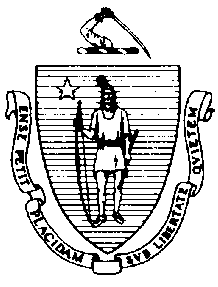 The Executive Office of Health and Human ServicesDepartment of Public HealthBureau of Environmental HealthCommunity Sanitation Program23 Service CenterTelephone: 413-586-7525, ext. 5863196Facsimile: 413-784-1037 / TTY: 800-769-9991Peter.Wheeler@state.ma.usApril 28, 2014Michael J. Ashe, Jr., SheriffHampden County Sheriff’s Department626 Randall RoadLudlow, MA 01056Re: Facility Inspection – Western Mass Correctional Alcohol Center, SpringfieldDear Sheriff Ashe:In accordance with M.G.L. c. 111, §§ 5, 20, and 21, as well as Massachusetts Department of Public Health (Department) Regulations 105 CMR 451.000: Minimum Health and Sanitation Standards and Inspection Procedures for Correctional Facilities; 105 CMR 480.000: Storage and Disposal of Infectious or Physically Dangerous Medical or Biological Waste (State Sanitary Code, Chapter VIII); 105 CMR 590.000: Minimum Sanitation Standards for Food Establishments (State Sanitary Code Chapter X); the 1999 Food Code; and 105 CMR 205.000 Minimum Standards Governing Medical Records and the Conduct of Physical Examinations in Correctional Facilities; I conducted an inspection of the Western Mass Correctional Alcohol Center on April 7, 2014 accompanied by Officer Jean Alabre. Violations noted during the inspection are listed below:HEALTH AND SAFETY VIOLATIONS(* indicates conditions documented on previous inspection reports)BASEMENTBuffer Room	No Violations NotedHallway	No Violations NotedFood Storage FC 4-903.11(B)(1)	Protection of Clean Items, Storing: Styrofoam plates not stored in the inverted positionChemical Storage No Violations NotedWeight Room 105 CMR 451.353	Interior Maintenance: Arm curl machine padding damagedMale Bathroom # 009	No Violations NotedMale Bathroom # 023 105 CMR 451.126	Hot Water: Hot water temperature 990FFemale Bathroom # 021	No Violations NotedRecords 	No Violations NotedLaundry  	No Violations NotedStaff Dining 	No Violations NotedLibrary	No Violations NotedUrinalysis Room  	No Violations NotedBarber Shop 	No Violations NotedFIRST FLOOR   Lobby 	No Violations NotedKitchen  	No Violations NotedDining  	No Violations NotedWomen’s Unit # 5Cells 105 CMR 451.353	Interior Maintenance: Chair seat damaged in cell # 148  105 CMR 451.103	Mattresses: Mattress damaged in cell # 148Showers 105 CMR 451.123	Maintenance: Sink # 3 on left drains slow  Laundry	No Violations NotedMedical	Unable to Inspect – No access SECOND FLOOR   Unit # 1Day Room 	No Violations NotedHallway	No Violations NotedShowers 105 CMR 451.123	Maintenance: Mop stored in bucket  Cells 105 CMR 451.102		Pillows and Linens: Pillow damaged in cell # 202 and 204Day Room # 216105 CMR 451.353	Interior Maintenance: Table leg damaged   Day Room # 220105 CMR 451.353	Interior Maintenance: Seven chairs damaged Unit # 2 Day Room 				No Violations NotedHallway				No Violations NotedShowers 105 CMR 451.353		Interior Maintenance: Mop stored in bucket  Cells 105 CMR 451.102		Pillows and Linens: Linens damaged in cell # 244105 CMR 451.102		Pillows and Linens: Pillow damaged in cell # 234105 CMR 451.353		Interior Maintenance: Door damaged in cell # 231THIRD FLOOR  Day Room 				No Violations NotedHallway				No Violations NotedShowers 105 CMR 451.353		Interior Maintenance: Mop stored in bucket  Cells 105 CMR 451.102		Pillows and Linens: Linens damaged in cell # 329105 CMR 451.102		Pillows and Linens: Two pillows damaged in cell # 342105 CMR 451.353		Interior Maintenance: Blocked air vent in cell # 346Staff Bathroom # 321				No Violations NotedFOUNDATION HOUSE Cells 105 CMR 451.102	Pillows and Linens: Linens damaged in cell # 341Handicap Shower 105 CMR 451.126		Hot Water: Hot water temperature 1190FKITCHEN   				No Violations NotedLaundry 105 CMR 451.353		Interior Maintenance: Mop stored on floor Observations and Recommendations The inmate population was 176 at the time of inspection.This facility does not comply with the Department’s Regulations cited above. In accordance with 105 CMR 451.404, please indicate next to each entry on the inspection report a plan of correction. Said plan of correction must be submitted within ten working days of receiving this report and should detail the specific steps that will be taken and the date of expected compliance. The plan of correction should be submitted to my attention, at the address listed above.To review the specific regulatory requirements please visit our website at www.mass.gov/dph/dcs and click on "Correctional Facilities" (available in both PDF and RTF formats).To review the Food Establishment regulations please visit the Food Protection website at www.mass.gov/dph/fpp and click on “Food Protection Regulations”. Then under “Retail” click “105 CMR 590.000 - State Sanitary Code Chapter X – Minimum Sanitation Standards for Food Establishments” and “1999 Food Code”.This inspection report is signed and certified under the pains and penalties of perjury.									Sincerely,									Peter A Wheeler									Environmental Health Inspector, CSP, BEHcc:	Suzanne K. Condon, Associate Commissioner, Director, BEH	Steven Hughes, Director, CSP, BEH	John W. Polanowicz, Secretary, Executive Office of Health and Human Services 	Luis S. Spencer, Commissioner, DOC	James Kelleher, Assistant Superintendent	Dan Moran, EHSOHelen R. Caulton Harris, H&HS, Director, Springfield Health Department 	Clerk, Massachusetts House of Representatives	Clerk, Massachusetts Senate	Andrea Cabral, Secretary, EOPSDEVAL L. PATRICKGOVERNORJOHN W. POLANOWICZSECRETARYCHERYL BARTLETT, RNCOMMISSIONER